3 классТехнологияПримерный вариант работыв рамках промежуточной аттестации в 2022-2023уч. гЦель работы: выявить уровень достижения обучающимися планируемых результатов, разработанных на основе Федерального государственного образовательного стандарта основного общего образования по предмету «Технология».Задания № 1 – 7  Тестовая работа.1. Образец, по которому изготавливают изделия, одинаковые по форме и размеру: а)   шаблон
 б)   разметка
 в)   эскиз2. Шаблон на материале необходимо размещать: а)   по центру материала; 
 б)   как можно ближе к краю материала; в)   так, как захочется, это значения не имеет.3. Закончи фразу «Мозаика — это…»а)   изображение, составленное из кусочков бумаги или других материалов;
б)   вид аппликации;
в)   игра.4. В каком порядке выполняют аппликацию ?Поставь цифры.____   вырежи;
____   разметь детали;
____   приклей.5. Выбери правила безопасной работы с иглой и булавками:а)   храни в игольнице; 
б)   вкалывай в одежду;
в)   не бери в рот; 
г)   не подноси близко к глазам.6. Выбери, кто работает с тканью:а)   швея;б)   архитектор;
г)   повар.7. Продолжи пословицу: "Не боги горшки обжигают, а ... "        а)   ... мастера;        б)   ... печи;        в)   ... солнце.Задание № 8 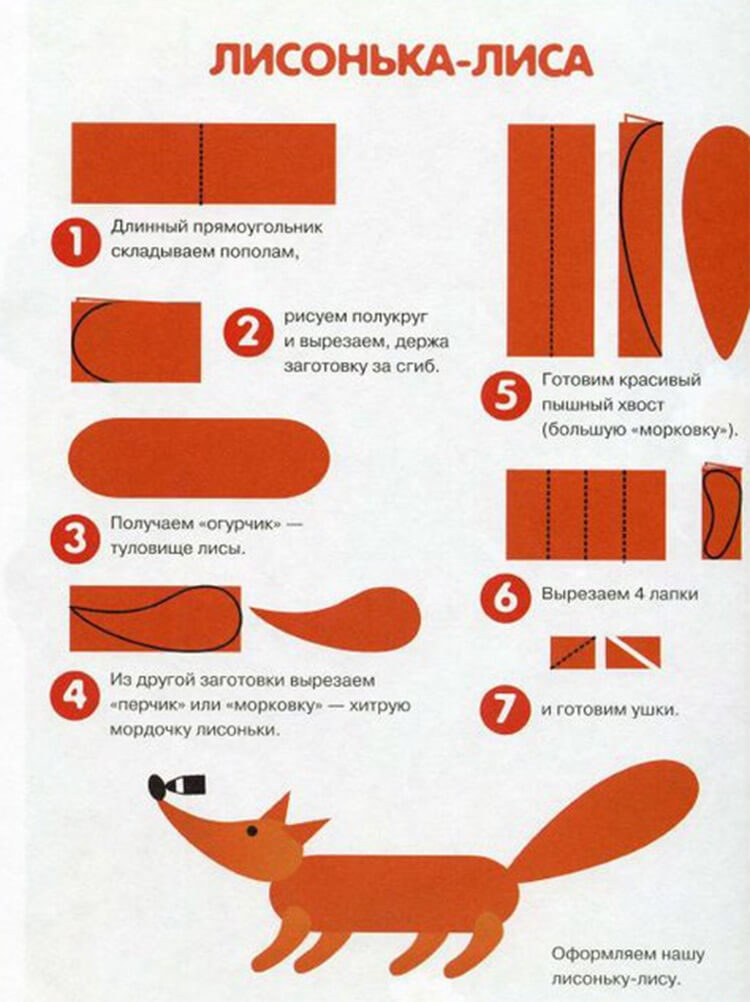 Цель: проверка умения выполнять аппликацию из бумаги. Тема «Лиса»     (тема примерная)Задание. Ученики  получают лист с заданием (рис. 1). Ход работы 1. Сделай выкройки  по схеме.2. Выполни аппликацию по схеме. 3. Приклей лису на лист картона.